Letter of Apology for Bad BehaviourDear (Recipient),I am really sorry for what I (said, did etc.) on (day of week). My actions were inappropriate, and I failed to show maturity and professionalism to (you, organization). My action distracted others from (doing their job, learning).I am embarrassed by this behavior that is unacceptable to (you, the entire organization). I promise that this event will not happen again in future. I will do my best to make sure that I don’t repeat my bad action. I have learnt from this and the next time I find myself in such a situation or environment, I will handle it in a mature and professional way.Again, I am sorry for my actions and I hope that you can forgive me. I look forward to (working, learning from) you soon. Please let me know your thoughts about this. You may contact me at (email, phone number) at your convenience.Sincerely (Sender Name)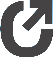 